    		District Awards 2014 – 2015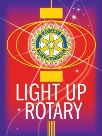 District Conference, Pinnacle Hotel, North VancouverClub of the year	Rotary Club of Lions Gate – North VancouverRotarian of the Year	Gloria Staudt, Burnaby MetrotownMembership Increase Awards	Less than 25 members: Vancouver Fraserview	Greater than 25 members: New Westminster Royal CitySpecial Membership Award 	Rotary Club of RichmondSpecial Project Awards	Rotary Club of Prince George	Rotary Club of Yellowhead	Rotary Club of Prince George Nechako 	Rotary Club of Burns LakeSpecial Service Awards	Jan Gisbourne, Rotary Club of Powell River	Janice Froese, Rotary Club of Burnaby Deer LakeSignificant Project Award	Rotary Club of LadnerDistrict Governor`s Special Award (``Light Up Rotary``)	Leslie Abramson (Tsawwassen); Peter Clarke (Vancouver); Karen Harrison (West Vancouver Sunrise); Cheryl Rumley (Kitimat); Jill Ergoetz (Powell River); Brian Lindenbach (Terrace Skeena Valley); Larry Belsito (Vancouver Sunrise); Donald Patrick ( Squamish); Brian Brown (Whistler Millennium); Simon Turner (Quesnel); Dalbir Rai (Richmond Sunrise); James Hseih (Richmond); Liz Scroggins (Pemberton); Bawn Campbell (Pender Island); Mike Storey (Ladner); Darcy Long (Sechelt – Sunshine Coast)